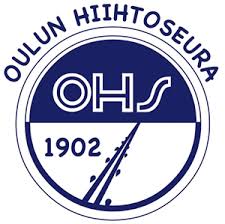 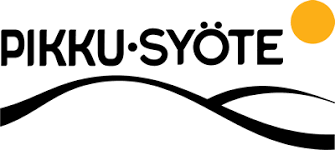                       OHS TEHOTIIMIN LEIRITYS KAUDELLA 20193-7.6 2019 HOTELLI PIKKU-SYÖTE (ALKAA LOUNAALLA)3.8 OHS RULLAHIIHTO KILPAILU 30KM JA 60KM (P)5-9.8 2019 HOTELLI PIKKU-SYÖTE (ALKAA LOUNAALLA)18-22.9 2019 HOTELLI PIKKU-SYÖTE (ALKAA LOUNAALLA)11-15.11 2019 LEVIN HIIHTOLEIRIILLIN TESTIJUOKSUT 4,5KM:31.5, 26.7,23.8 JA 13.9 2019KOKOONTUMINEN IIN HIIHTOMAJALLE KELLO 17.15AIKUISTEN URHEILIJOIDEN RYHMÄKOKO NOIN 11-13 URHEILIJAA.VARMISTUU VIIKKOJEN 20-21 AIKANA LOPULLISESTI.TREENI TERVEISIN,JANI JA TONI